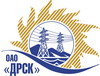 Открытое акционерное общество«Дальневосточная распределительная сетевая  компания»ПРОТОКОЛ ПЕРЕТОРЖКИПРЕДМЕТ ЗАКУПКИ: открытый электронный запрос предложений Программное обеспечение Citrix для нужд ОАО «ДРСК» (закупка 567 раздел 4.1.).Плановая стоимость: 2 400 000,00  руб. без НДСПРИСУТСТВОВАЛИ: два члена постоянно действующей Закупочной комиссии 2-го уровня. ВОПРОСЫ ЗАСЕДАНИЯ ЗАКУПОЧНОЙ КОМИССИИ:В адрес Организатора закупки поступила 2 (две) заявки на участие в закупке в процедуре переторжки.Вскрытие конвертов было осуществлено в электронном сейфе Организатора закупки на Торговой площадке Системы B2B-ESV автоматически.Дата и время начала процедуры вскрытия конвертов с заявками на участие в закупке: 16:00 часов благовещенского времени 26.04.2013 г Место проведения процедуры вскрытия конвертов с заявками на участие в закупке: Торговая площадка Системы B2B-ESVВ конвертах обнаружены заявки следующих Участников закупки:РЕШИЛИ:Утвердить протокол переторжкиОтветственный секретарь Закупочной комиссии 2 уровня                              О.А.МоторинаТехнический секретарь Закупочной комиссии 2 уровня                              Е.Ю. Коврижкина            № 237/ПрУ-Пг. Благовещенск26 апреля 2013 г.№п/пНаименование Участника закупки и его адресОбщая цена заявки до переторжки, руб. без НДСОбщая цена заявки после переторжки, руб. без НДСООО "Облако" (450097, Республика Башкортостан, г. Уфа, ул. Бессонова, д. 21, кв. 81)1 898 600,001 868 598,60ЗАО "СофтЛайн Трейд" (г. Москва) (119270 РФ, г. Москва, Лужнецкая набережная, д. 2/4, стр.3А, офис 304 )1 909 600,001 731 400,00 